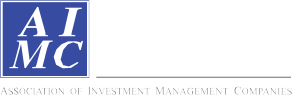 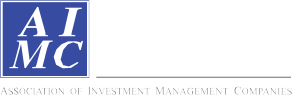 Return and Risk statistics for Thailand Mutual fundsReturn and Risk statistics for Thailand Mutual fundsข้อตกลงและเงื่อนไขของข้อมูลเปรียบเทียบผลการดำเนินงานแบบเปอร์เซ็นต์ไทล์(Disclaimer of Peer group Fund Performance)ผลการดำเนินงานในอดีตของกองทุน มิได้เป็นสิ่งยืนยันถึงผลการดำเนินงานในอนาคตผู้ลงทุนสามารถดูข้อมูลฉบับเต็มได้ที่ www.aimc.or.thผลการดำเนินงานของกองทุนที่การเปรียบเทียบแบ่งตามประเภทกองทุนรวมภายใต้ข้อกำหนดของสมาคมบริษัทจัดการลงทุน โดยกองทุนที่จะถูกเปรียบเทียบผลการดำเนินงานในแต่ละช่วงเวลากับกองทุนประเภทเดียวกันในระดับเปอร์เซ็นต์ไทล์ (Percentiles) ต่างๆ โดยแบ่งออกเป็น 5th Percentile	แสดงผลการดำเนินงานของกองทุนอันดับที่ 5 เปอร์เซ็นต์ไทล์ (Top 5% performance)25th Percentile	แสดงผลการดำเนินงานของกองทุนอันดับที่ 25 เปอร์เซ็นต์ไทล์ (Top 25% performance)50th Percentile	แสดงผลการดำเนินงานของกองทุนอันดับที่ 50 เปอร์เซ็นต์ไทล์ (Median performance)75th Percentile	แสดงผลการดำเนินงานของกองทุนอันดับที่ 75 เปอร์เซ็นต์ไทล์ (Bottom 25% performance)95th Percentile	แสดงผลการดำเนินงานของกองทุนอันดับที่ 95 เปอร์เซ็นต์ไทล์ (Bottom 5% performance)ผลตอบแทนที่มีอายุเกินหนึ่งปีนั้นมีการแสดงเป็นผลตอบแทนต่อปี เมื่อผู้ลงทุนทราบผลตอบแทนของกองทุนที่ลงทุน สามารถนำไปเปรียบเทียบกับเปอร์เซ็นต์ไทล์ตามตาราง จะทราบว่ากองทุนที่ลงทุนนั้นอยู่ในช่วงที่เท่าใดของประเภทกองทุนรวมนั้นAIMC CategoryPeer PercentileReturn (%)Return (%)Return (%)Return (%)Return (%)Return (%)Standard Deviation (%)Standard Deviation (%)Standard Deviation (%)Standard Deviation (%)Standard Deviation (%)Standard Deviation (%)AIMC CategoryPeer Percentile3M6M1Y3Y5Y10Y3M6M1Y3Y5Y10Y5th Percentile17.8421.7030.633.668.609.721.602.043.7012.4911.2813.3625th Percentile9.3715.7918.41-1.684.016.448.7510.8919.0616.8914.8214.13Aggressive Allocation50th Percentile5.9810.4610.42-5.113.155.4415.2616.1423.5218.3715.5215.2975th Percentile3.546.984.03-6.981.384.4319.7518.4727.7119.8516.5916.4895th Percentile-0.46-0.27-3.37-9.540.022.8723.0720.9829.6222.9017.4516.875th Percentile18.6430.0029.32-2.484.9010.9912.6420.6116.1513.9025th Percentile17.9527.0319.83-2.800.9011.3012.7821.6016.7614.54ASEAN Equity50th Percentile8.9719.8413.32-3.38-1.1413.1815.2322.5918.8415.6875th Percentile6.9616.757.89-5.90-2.7923.0118.1124.7219.5516.5995th Percentile5.9514.494.43-8.85-5.8425.7221.3027.6920.0716.675th Percentile21.7837.5556.2312.0415.818.3714.5114.7422.5315.8213.3613.6225th Percentile17.5732.6554.398.4314.326.6715.6115.3223.3517.7815.2015.37Asia Pacific Ex Japan50th Percentile15.8325.6943.616.0911.894.4816.7917.1226.1518.7116.4216.0675th Percentile15.0922.6538.513.639.463.7419.4518.9627.0719.7116.7616.3195th Percentile12.7021.3727.240.974.632.5827.5223.4540.6122.5719.1217.425th Percentile36.2238.9830.36-0.136.71-9.7522.8332.7841.7934.8729.2427.6725th Percentile35.6137.6928.98-0.765.63-10.5422.8933.2643.3134.9929.4427.74Commodities Energy50th Percentile35.2637.2226.89-0.963.42-10.7023.0433.6944.6237.2930.9728.4275th Percentile34.9236.3525.50-2.202.54-11.4423.5633.9945.1137.5731.2029.0095th Percentile34.1133.81-37.95-23.18-10.11-14.7524.2434.5368.4254.0144.2333.115th Percentile0.58-8.818.668.545.841.9313.8914.0416.9812.0611.2613.7625th Percentile0.44-8.997.678.025.141.2514.4914.8017.4712.4611.5914.47Commodities Precious Metals50th Percentile0.26-9.366.777.714.691.0914.9815.2318.7012.6011.8314.6275th Percentile0.11-11.553.957.483.030.5015.4515.6718.9612.8311.9514.9095th Percentile-1.12-13.122.656.721.980.0215.8016.0019.9313.2512.2115.405th Percentile3.685.446.661.173.014.971.061.122.742.931.841.2925th Percentile1.682.903.390.472.373.432.292.404.093.933.222.58Conservative Allocation50th Percentile0.621.630.89-0.061.703.293.363.655.944.503.763.8575th Percentile-0.050.78-1.04-0.871.152.744.554.537.175.124.234.6995th Percentile-1.42-1.64-4.44-1.840.571.486.656.758.026.766.186.285th Percentile0.883.974.564.595.024.371.711.874.925.054.594.52Emerging Market Bond25th Percentile0.653.162.963.604.634.352.532.817.325.956.105.59Discretionary F/X Hedge or50th Percentile0.192.141.722.103.824.323.454.149.659.567.206.94Unhedge75th Percentile-0.490.28-0.170.772.594.294.066.1213.3912.6311.308.2895th Percentile-1.490.18-0.67-0.531.734.266.257.2015.2913.9512.669.365th Percentile5.9416.2813.52-3.3011.863.6323.2725.4939.2126.0921.9120.8625th Percentile5.9315.7512.52-3.3611.673.5123.2825.4939.5226.3121.9421.02Energy50th Percentile5.8215.5412.15-3.6111.443.3523.2825.5339.5226.6222.1221.2275th Percentile5.6215.4111.70-4.5011.293.2023.4125.7039.7126.7822.3321.4195th Percentile5.4515.1811.16-5.1710.923.0723.6225.8440.0026.8922.4421.57AIMC CategoryPeer PercentileReturn (%)Return (%)Return (%)Return (%)Return (%)Return (%)Standard Deviation (%)Standard Deviation (%)Standard Deviation (%)Standard Deviation (%)Standard Deviation (%)Standard Deviation (%)AIMC CategoryPeer Percentile3M6M1Y3Y5Y10Y3M6M1Y3Y5Y10Y5th Percentile14.9122.1026.11-0.157.618.5414.9414.1621.3214.3613.0212.4525th Percentile9.6315.8115.20-4.064.896.9217.6817.4226.1418.4115.4815.92Equity General50th Percentile7.3112.8710.50-5.923.286.0219.5118.7427.4619.9816.6616.3575th Percentile5.919.945.90-7.121.904.8720.8719.9729.0621.1217.7216.9395th Percentile2.313.860.82-9.81-0.193.0324.4421.8132.6723.0918.8318.145th Percentile16.0835.2525.00-0.167.938.5718.5418.4726.9418.5015.6115.6025th Percentile8.3014.1911.55-4.355.207.0419.5719.5628.4819.7416.3516.10Equity Large Cap50th Percentile5.1212.277.94-6.033.936.0120.6320.4329.6620.7216.9916.4775th Percentile3.8610.546.07-7.302.375.2921.8322.2732.5021.9817.7616.8795th Percentile2.697.57-0.16-10.12-0.274.9131.7131.6940.2526.9621.2317.425th Percentile23.8230.5661.133.039.3917.0616.6625.3322.8718.9625th Percentile17.6524.3447.272.218.4517.2316.9628.5424.3220.44Equity Small - Mid Cap50th Percentile15.2418.8845.09-1.327.7219.0718.0429.0424.7420.9675th Percentile14.0618.1931.84-4.634.5920.3819.2129.2025.4821.6395th Percentile12.2714.9728.93-8.893.2921.6420.3430.1226.5022.595th Percentile11.8627.9834.5511.6411.265.1311.4314.8424.9414.7512.6513.2825th Percentile7.4712.5723.908.808.874.6712.3915.5226.7716.7613.9714.12European Equity50th Percentile5.9611.6814.855.067.374.1113.4316.0528.6417.6614.7815.1875th Percentile5.2810.6410.213.476.163.5414.1817.8931.0120.0316.8316.2495th Percentile4.076.037.461.384.493.0915.8319.6232.9522.5219.2217.095th Percentile11.3217.6235.0910.6612.699.631.602.535.995.717.199.2025th Percentile5.9911.0518.665.217.398.523.925.169.728.557.929.27Foreign Investment Allocation50th Percentile3.576.649.403.455.355.556.237.2613.4010.019.0312.7775th Percentile1.693.163.072.423.703.1810.1712.1917.7812.5710.8514.1595th Percentile0.112.28-2.12-0.941.312.4216.5018.2429.6717.4715.3714.615th Percentile-9.96-14.07-24.07-2.271.827.408.099.0515.7117.3614.2912.5725th Percentile-11.08-14.36-25.81-3.411.477.039.1410.1616.4118.1614.7912.77Fund of Property Fund - Thai50th Percentile-12.79-17.52-26.50-3.720.156.569.5110.8116.9918.9115.7013.0275th Percentile-13.05-18.00-27.96-4.02-0.836.1010.1811.4918.3319.5316.2313.2895th Percentile-13.54-18.12-28.85-5.22-1.565.7310.7111.6818.8720.2416.4013.485th Percentile2.554.925.393.593.102.431.571.753.942.932.805.2625th Percentile1.313.973.913.282.611.901.942.525.253.693.066.09Global Bond Discretionary F/XHedge or Unhedge50th Percentile0.202.751.752.851.851.362.162.617.496.123.316.4275th Percentile-1.33-0.120.741.010.14-0.222.743.378.686.875.327.0295th Percentile-2.17-1.72-4.48-0.50-1.79-1.244.194.8711.798.896.817.855th Percentile1.293.993.723.493.323.111.061.841.713.873.303.2025th Percentile0.761.173.153.032.923.112.102.235.276.254.053.20Global Bond Fully F/X Hedge50th Percentile-1.420.031.852.902.423.112.162.516.906.415.003.2075th Percentile-1.78-0.01-0.221.892.213.112.892.947.386.925.343.2095th Percentile-2.12-0.96-2.01-1.972.043.112.993.117.657.115.623.20AIMC CategoryPeer PercentileReturn (%)Return (%)Return (%)Return (%)Return (%)Return (%)Standard Deviation (%)Standard Deviation (%)Standard Deviation (%)Standard Deviation (%)Standard Deviation (%)Standard Deviation (%)AIMC CategoryPeer Percentile3M6M1Y3Y5Y10Y3M6M1Y3Y5Y10Y5th Percentile18.9630.2289.9921.5314.618.759.6912.8422.1813.1711.2311.3525th Percentile11.7420.6455.6311.9911.667.1112.0414.9125.6514.6812.7512.46Global Equity50th Percentile7.8012.5832.058.169.685.1814.9517.5227.8817.3113.8115.6075th Percentile4.716.9618.354.596.20-3.8318.1821.0030.3821.0016.5621.5695th Percentile-1.340.97-1.781.743.14-11.0127.1927.6140.8830.9129.1629.225th Percentile11.5228.4863.2513.4311.7614.4311.2214.5319.7913.8212.3614.8325th Percentile5.3610.4429.0412.0311.1713.7411.6615.8423.1315.5214.2014.94Health Care50th Percentile3.559.1128.0111.1310.2912.8712.5217.0027.7816.6915.0715.0775th Percentile3.376.8726.2110.688.4512.0013.4617.2128.8717.0115.3715.2095th Percentile2.882.4815.635.283.2211.3123.4624.7829.7617.9816.0215.305th Percentile2.855.956.313.405.660.781.717.564.776.3825th Percentile1.553.995.723.175.661.552.888.616.406.38High Yield Bond50th Percentile1.533.945.372.875.511.553.009.507.606.4475th Percentile1.202.282.902.565.511.623.6110.037.686.4495th Percentile0.681.392.352.195.014.004.7412.479.928.415th Percentile17.8232.0229.726.9912.1015.5215.8125.5320.9418.4525th Percentile17.3328.9126.225.6911.3415.9116.5827.8321.8318.89India Equity50th Percentile14.8326.6023.824.1211.2618.2517.7930.8123.7320.6175th Percentile13.9124.8820.102.6310.7618.9818.4336.5226.1222.6395th Percentile11.3421.6017.401.987.3419.5018.6240.7426.6922.985th Percentile13.9330.3347.5711.8814.454.2112.4713.9522.7516.4714.4919.9625th Percentile13.4129.2641.6410.4812.984.2113.6914.3724.7318.1615.7719.96Japan Equity50th Percentile10.6520.8237.954.029.764.2114.9214.7425.5518.6016.2619.9675th Percentile2.5418.1727.113.377.834.2115.3416.6426.5319.1116.5219.9695th Percentile0.5911.6320.01-2.114.564.2117.2918.2829.0321.5818.9919.965th Percentile0.932.711.074.053.293.670.960.811.852.082.171.6025th Percentile0.131.060.112.962.953.421.281.052.092.523.312.12Long Term General Bond50th Percentile-0.080.69-0.601.972.533.121.431.242.373.874.732.7775th Percentile-0.730.09-1.731.342.272.812.551.983.435.164.753.4395th Percentile-1.75-0.84-3.491.112.062.563.122.496.225.474.773.955th Percentile0.461.170.892.062.042.840.260.210.580.570.500.5725th Percentile0.240.880.491.781.762.550.510.400.820.740.640.63Mid Term General Bond50th Percentile0.090.720.261.541.622.330.630.490.930.930.810.7575th Percentile-0.070.42-0.051.311.312.130.830.611.241.090.940.8595th Percentile-0.280.15-1.360.900.951.751.000.771.801.281.081.635th Percentile7.0513.1918.792.434.798.493.924.416.786.355.426.5925th Percentile4.828.999.150.943.765.455.625.939.878.586.928.53Moderate Allocation50th Percentile3.005.233.38-0.813.014.667.578.3811.6110.158.559.9775th Percentile1.101.30-1.68-3.321.893.6311.4511.1914.6411.9610.6311.6595th Percentile-1.25-1.43-7.20-6.190.613.1315.9015.9518.7214.7312.7314.34AIMC CategoryPeer PercentileReturn (%)Return (%)Return (%)Return (%)Return (%)Return (%)Standard Deviation (%)Standard Deviation (%)Standard Deviation (%)Standard Deviation (%)Standard Deviation (%)Standard Deviation (%)AIMC CategoryPeer Percentile3M6M1Y3Y5Y10Y3M6M1Y3Y5Y10Y5th Percentile0.110.240.651.071.181.680.010.010.020.090.080.2025th Percentile0.070.200.510.951.051.580.020.020.030.120.100.21Money Market General50th Percentile0.050.140.390.800.921.490.030.030.040.120.100.2275th Percentile0.020.070.240.700.801.330.040.030.050.130.110.2395th Percentile-0.010.020.170.600.631.250.060.040.070.140.120.245th Percentile0.080.180.460.991.061.650.010.010.020.120.090.2025th Percentile0.050.130.360.900.981.530.010.010.020.120.100.22Money Market Government50th Percentile0.030.090.290.820.871.460.020.020.020.130.110.2275th Percentile0.020.070.230.740.821.400.030.020.040.140.110.2395th Percentile0.000.030.130.620.721.270.050.040.070.160.130.245th Percentile2.5510.475.61-5.864.606.3921.5222.8032.8422.1218.1116.8925th Percentile2.4110.135.23-6.124.355.8722.0523.0632.9922.3118.2917.11SET 50 Index Fund50th Percentile2.229.925.07-6.354.165.7822.1623.1833.1422.3818.3317.1475th Percentile1.959.594.52-6.453.825.2622.2323.2133.2122.4218.3717.2095th Percentile0.948.714.07-6.633.515.0822.5923.4133.2422.4718.3817.275th Percentile0.280.631.051.551.552.240.020.020.040.120.100.2125th Percentile0.180.460.841.281.301.950.040.030.050.150.120.23Short Term General Bond50th Percentile0.100.330.581.181.201.800.060.050.150.200.190.2975th Percentile0.060.190.290.951.041.700.120.090.260.330.300.3995th Percentile-0.040.06-1.440.100.551.090.290.272.141.631.011.455th Percentile0.050.120.521.071.101.560.010.010.030.110.090.2025th Percentile0.010.080.370.820.891.470.020.020.060.120.100.21Short Term Government Bond50th Percentile-0.030.000.100.640.771.440.060.050.070.140.130.2475th Percentile-0.07-0.080.000.510.591.280.130.090.300.180.180.2695th Percentile-0.12-0.11-0.120.330.391.020.490.350.420.300.290.585th Percentile17.9541.4171.7721.3323.8211.5212.3717.4127.9215.8813.3512.8825th Percentile9.2618.0943.2713.3014.4411.4312.9817.5932.1317.6414.5912.97US Equity50th Percentile5.559.0929.8710.8913.1311.3216.6319.2133.7618.2714.8413.0975th Percentile5.245.7926.589.8911.299.6719.0224.6236.3721.5316.9013.1395th Percentile-0.090.9316.482.489.528.3525.9029.4146.1724.6218.5713.175th Percentile22.7928.9772.3813.7021.198.4215.4315.8919.8316.3514.7914.7025th Percentile14.8320.4946.2112.0415.006.6719.5117.7322.0617.2315.6217.26Greater China Equity50th Percentile11.2915.7137.209.6714.295.1721.1918.8623.2117.7316.1619.2575th Percentile10.2511.9317.18-0.579.060.6524.3621.3825.8718.7017.0620.4595th Percentile8.5010.0810.81-2.894.80-0.0230.2926.3929.6920.6818.0622.315th Percentile4.4914.139.394.438.349.7910.6610.1214.617.867.048.0225th Percentile1.434.540.50-1.233.927.4315.5317.3925.9212.1910.1314.12Thai Free Hold50th Percentile-1.00-2.35-6.31-5.50-2.163.7220.9635.4340.6316.0513.8220.9275th Percentile-3.09-5.29-15.02-9.06-6.61-2.2453.1872.1166.7527.7026.2928.8895th Percentile-14.85-20.22-30.21-18.78-15.87-7.7268.7282.8880.2734.2632.1775.81AIMC CategoryPeer PercentileReturn (%)Return (%)Return (%)Return (%)Return (%)Return (%)Standard Deviation (%)Standard Deviation (%)Standard Deviation (%)Standard Deviation (%)Standard Deviation (%)Standard Deviation (%)AIMC CategoryPeer Percentile3M6M1Y3Y5Y10Y3M6M1Y3Y5Y10Y5th Percentile10.5216.018.909.557.543.849.7811.5524.8314.0213.8413.7325th Percentile8.8612.235.836.814.993.8411.7813.2427.7316.2314.6913.73Fund of Property Fund - Foreign50th Percentile6.909.672.403.083.823.8412.1315.8231.6817.0615.2113.7375th Percentile6.306.73-0.692.222.533.8413.4917.4134.5318.6215.6513.7395th Percentile1.642.93-5.74-0.172.003.8416.0719.3041.0219.2816.5713.735th Percentile4.484.914.724.397.9912.678.518.9917.4111.2910.5113.0025th Percentile0.170.21-4.81-5.041.307.8212.1615.3924.5414.3615.0315.94Thai Mixed (between free andlease hold)50th Percentile-4.58-5.07-24.25-9.79-3.443.2119.8520.8927.4418.1516.9116.7475th Percentile-9.77-12.59-30.89-14.65-7.492.4524.6329.5637.6423.0520.1921.0895th Percentile-19.03-20.93-42.67-20.75-10.55-10.9862.6555.2252.4831.4026.2932.695th Percentile-0.01-1.31-8.493.235.856.788.1317.4014.4412.6625th Percentile-3.14-5.35-11.292.695.337.088.2619.2014.9212.66Fund of Property fund -Thai andForeign50th Percentile-4.12-7.94-12.941.794.657.638.4420.5915.4312.8075th Percentile-4.81-8.57-15.061.384.258.099.2221.7116.2413.4395th Percentile-6.33-8.92-17.41-0.223.248.179.9322.2016.7913.785th Percentile16.4928.1441.717.6315.644.8914.3714.8924.4615.0813.1013.7225th Percentile14.2125.2436.916.6413.502.8015.5415.7925.2716.2114.1515.23Emerging Market50th Percentile12.8620.5628.163.619.742.3816.4918.0029.1619.9616.5317.0575th Percentile11.4818.1121.00-1.516.14-1.1219.0319.0132.3120.9618.3620.7195th Percentile2.8112.19-5.87-8.532.79-6.0224.7226.2046.5330.7327.7824.225th Percentile0.461.410.661.601.992.290.360.280.690.630.560.7725th Percentile0.050.370.451.361.462.250.380.381.130.830.730.79Mid Term Government Bond50th Percentile-0.160.170.111.251.252.210.560.471.401.070.900.8975th Percentile-0.270.04-0.141.221.051.870.890.671.561.291.140.9195th Percentile-0.29-0.11-1.420.770.891.821.020.772.522.051.981.195th Percentile22.2439.1643.82-0.5425.7720.0524.1024.2225th Percentile19.2236.7240.31-0.7127.3420.6124.7624.29Vietnam Equity50th Percentile17.0634.2836.42-0.9228.2821.4625.5424.3875th Percentile15.1832.3933.73-1.1330.9323.3426.9724.4695th Percentile14.7030.1132.05-1.3032.5624.9327.7824.535th Percentile15.1422.2835.552.206.497.9013.1413.4320.1614.0411.8311.8325th Percentile10.6016.1415.57-3.514.066.4517.1016.5425.6918.2115.3215.77LTF50th Percentile6.6312.169.32-5.693.555.2719.3819.0127.5820.0816.6616.3475th Percentile4.509.575.43-7.102.394.7420.5719.9729.3121.4417.5416.8295th Percentile1.854.322.22-9.040.473.0122.5323.1432.8524.1418.5217.73